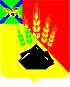 ДУМАМИХАЙЛОВСКОГО МУНИЦИПАЛЬНОГОРАЙОНА  Р Е Ш Е Н И Е с. МихайловкаО внесении дополнений  в решение Думы Михайловского муниципального района от 19.12.2019 № 440 «Об утверждении Правилземлепользования и застройки Осиновского сельского поселения Михайловского муниципального района Приморского края»	                                                                        Принято Думой Михайловского                                                                             муниципального района	                                                                   от 30.07.2020 г.  № 504Руководствуясь Федеральным законом от 06.10.2003 г № 131 - ФЗ «Об общих принципах организации местного самоуправления в Российской Федерации», Градостроительным кодексом Российской Федерации, Федеральным законом от 27.12.2019 № 472-ФЗ «О внесении изменений в Градостроительный кодексом Российской Федерации отдельные законодательные акты Российской Федерации», Законом Приморского края от 29.06.2009 № 446-КЗ «О градостроительной деятельности на территории Приморского края», классификатором видов разрешенного использования земельных участков, утвержденным приказом  Минэкономразвития России от 01.09.2014 № 540 с изменениями от 30.09.2015, на основании протеста  прокурора района от 15.06.2020 № 7-3-2020 принесенного на решение Думы Михайловского муниципального района от 19.12.2019 № 440 «Об утверждении  Правил землепользования и застройки Осиновского сельского поселения Михайловского муниципального района Приморского края», Уставом Михайловского муниципального района1. Протест прокурора Михайловского района от 15.06.2020 № 7-3-2020  принесенный на решение Думы Михайловского муниципального района от 19.12.2019 № 440 «Об утверждении Правил землепользования и застройки Осиновского сельского поселения Михайловского муниципального района Приморского края» - удовлетворить.         2. Внести в решение Думы Михайловского муниципального района от 19.12.2019 № 440 «Об утверждении Правил землепользования и застройки Осиновского сельского поселения Михайловского муниципального района Приморского края» следующие дополнения:пункт 1 статьи 10 Правил дополнить абзацем  следующего содержания: «Физическое или юридическое лицо, заинтересованное в предоставлении разрешения на условно разрешенный вид использования земельного участка или объекта капитального строительства (далее - разрешение на условно разрешенный вид использования), направляет заявление о предоставлении разрешения на условно разрешенный вид использования в комиссию. Заявление о предоставлении разрешения на условно разрешенный вид использования может быть направлено в форме электронного документа, подписанного электронной подписью в соответствии с требованиями Федерального закона от 06.04.2011 № 63-ФЗ «Об электронной подписи».3. Настоящее решение вступает в силу после опубликования. Глава Михайловского муниципального  района -	             Глава администрации района                                                            В.В. Архиповс. Михайловка  № 504-НПА  03.08.2020